PHIẾU LUYỆN TẬPHọ và tên học sinh:………………………………………………………...Lớp: QTM7Bài luyện tập: Thiết lập cấu hình dịch vụ DHCPNgày luyện tập:     / 9 / 2015I. TÌNH HUỐNGPhòng Quản trị hệ thống dữ liệu và an ninh mạng ngân hàng Agribank chi nhánh Cầu Giấy bao gồm 01 hệ thống mạng LAN quản lý và phục vụ cho 100 máy tính. Phòng có máy chủ QTM-DC để chạy các ứng dụng quản lý tập trung với tên miền quantrimang.vnMáy chủ QTM-DC có địa chỉ IP: 192.168.1.10/24 làm nhiệm vụ Domain Controller đồng thời cung cấp dịch vụ DHCP cho hệ thống mạng.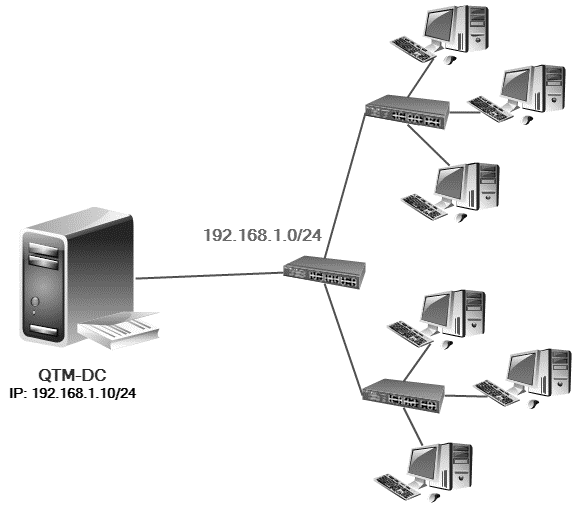 Hình minh họa: Mô hình hệ thống mạng ngân hàng Agribank chi nhánh Cầu GiấyThiết lập cấu hình dịch vụ DHCP cấp phát địa chỉ IP cho 100 máy tính, với các thuộc tính của DHCP Scope như sau:Tên DHCP Scope (Scope name): Agribank Cau GiayĐịa chỉ mạng (Network ID): 192.168.1.0/24Địa chỉ IP loại trừ (Exclusion range):192.168.1.1 đến 192.168.1.10192.168.1.112 đến 192.168.1.254192.168.1.90Thời gian giữ địa chỉ (Lease duration): 7 ngàyII. NHIỆM VỤ- Luyện tập lần 1: Thời gian thực hiện: 07 phútThực hành dưới sự hướng dẫn của giáo viên để thiết lập cấu hình dịch vụ DHCP- Luyện tập lần 2:Thời gian thực hiện: 05 phútThực hành độc lập thiết lập cấu hình dịch vụ DHCP- Luyện tập lần 3:Thời gian thực hiện: 08 phútThực hành phát triển kỹ năng thiết lập cấu hình dịch vụ DHCPGiáo viên đánh giá kết quả thực hiệnYêu cầu luyện tập phát triển kỹ năng:Thiết lập cấu hình dịch vụ DHCP cấp phát địa chỉ IP cho 100 máy tính với Tên DHCP Scope, Địa chỉ mạng và thời gian giữ địa chỉ tương tự như trên. Dải địa chỉ IP khả dụng cấp cho hệ thống máy tính gồm:192.168.1.2 đến 192.168.1.9192.168.1.11 đến 192.168.1.102III. QUÁ TRÌNH LUYỆN TẬPGiáo viên hướng dẫn      Trịnh Dương Linh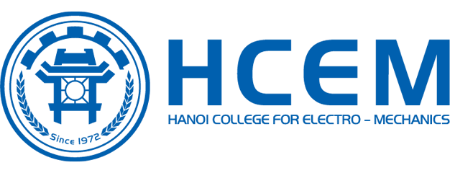 TRƯỜNG CAO ĐẲNG NGHỀ CƠ ĐIỆN HÀ NỘIKHOA CÔNG NGHỆ THÔNG TINTRƯỜNG CAO ĐẲNG NGHỀ CƠ ĐIỆN HÀ NỘIKHOA CÔNG NGHỆ THÔNG TINLần luyện tậpThời gianYêu cầuNhận xét của giáo viênLần 107 phút- Thực hiện đủ, đúng từng bước trong bảng trình tự thực hiện.- Thao tác cẩn thận, chính xácLần 205 phút- Đặt đúng tên DHCP Scope - Khai báo chính xác phạm vi của DHCP Scope- Khai báo chính xác các địa chỉ IP loại trừ- Khai báo chính xác thời gian giữ địa chỉ IP- Kích hoạt được DHCP Scope- Thao tác nhanh, chính xácLần 308 phút- Đọc rõ yêu cầu phát triển kỹ năng- Xác định hướng giải quyết- Đặt đúng tên DHCP Scope; khai báo chính xác phạm vi của DHCP Scope- Khai báo chính xác các địa chỉ IP loại trừ từ các dải địa chỉ IP khả dụng:192.168.1.2 đến 192.168.1.9192.168.1.11 đến 192.168.1.102- Khai báo chính xác thời gian giữ địa chỉ IP- Kích hoạt được DHCP Scope- Thao tác nhanh, chính xác